PROJEKT PN.: „”PROJEKT PN.: „”PROJEKT PN.: „”WARTOŚĆ INWESTYCJI:  ZŁWARTOŚĆ INWESTYCJI:  ZŁWARTOŚĆ INWESTYCJI:  ZŁPROJEKT WSPÓŁFINANSOWANY ZE ŚRODKÓW 
WOJEWÓDZTWA MAŁOPOLSKIEGO NA REALIZACJĘ PRAC BUDOWLANO – REMONTOWYCH W REMIZACH STRAŻACKICH W 2020 R.W KWOCIE  ZŁPROJEKT WSPÓŁFINANSOWANY ZE ŚRODKÓW 
WOJEWÓDZTWA MAŁOPOLSKIEGO NA REALIZACJĘ PRAC BUDOWLANO – REMONTOWYCH W REMIZACH STRAŻACKICH W 2020 R.W KWOCIE  ZŁPROJEKT WSPÓŁFINANSOWANY ZE ŚRODKÓW 
WOJEWÓDZTWA MAŁOPOLSKIEGO NA REALIZACJĘ PRAC BUDOWLANO – REMONTOWYCH W REMIZACH STRAŻACKICH W 2020 R.W KWOCIE  ZŁ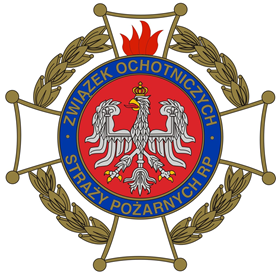 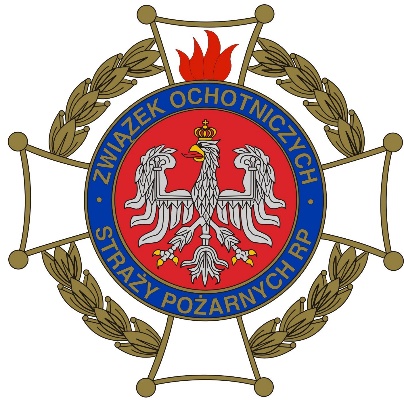 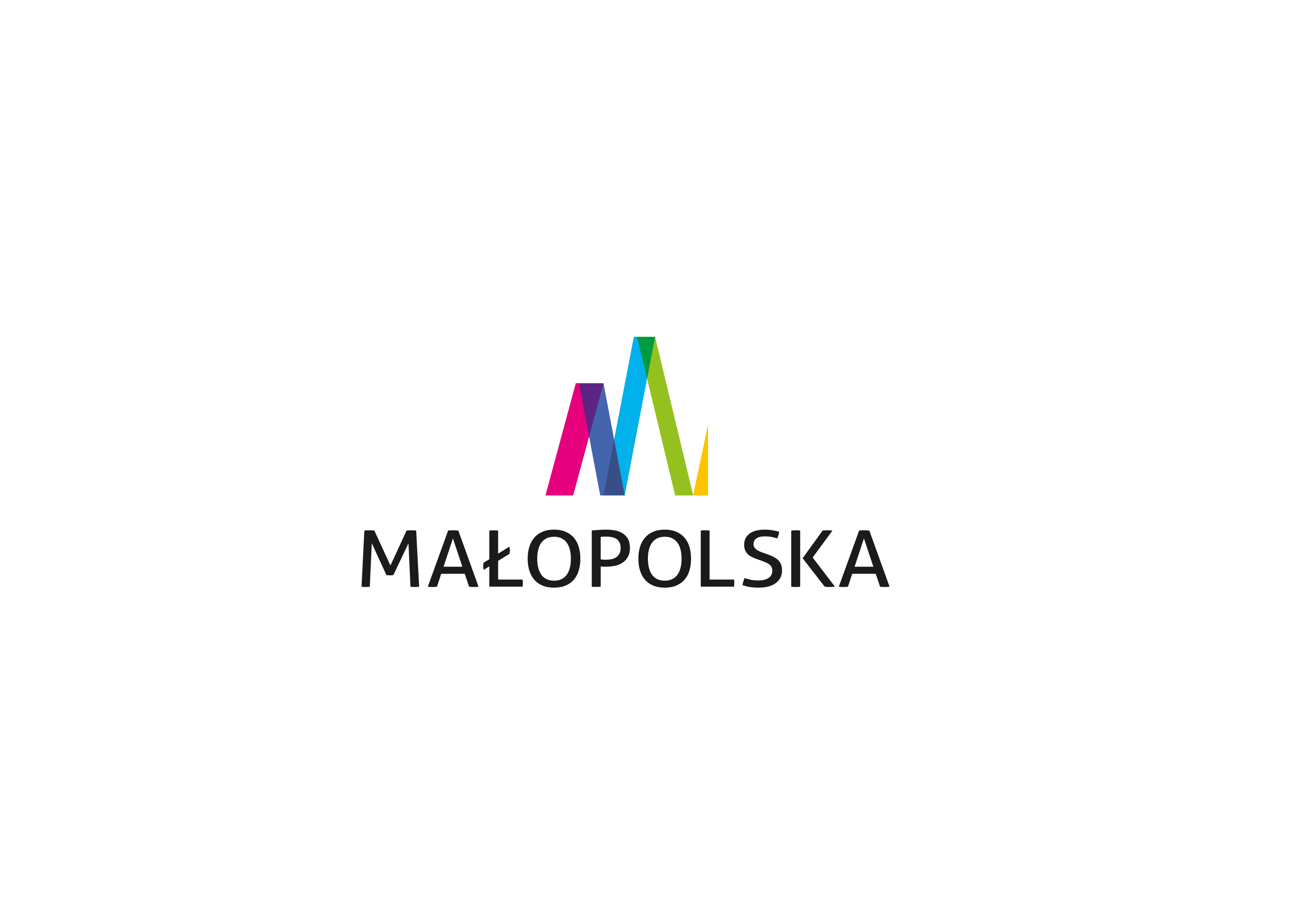 